Gdańsk, dnia 08.07.2020 r. Zawiadomienie o wyborze ofert (art. 92 ustawy z dnia 29 stycznia 2004 r. - Prawo Zamówień Publicznych- Dz. U z 2019 r. poz. 1843)	Gdański Uniwersytet Medyczny, jako Zamawiający w postępowaniu o udzielenie zamówienia publicznego                             nr ZP/45/2020 – Sukcesywna dostawa odczynników laboratoryjnych w 5 pakietach dla Gdańskiego Uniwersytetu Medycznego w ramach projektów: „Międzynarodowa Agenda Badawcza – Laboratorium Medycyny 3P” oraz „Utworzenie sieci biobanków w Polsce w obrębie Infrastruktury Badawczej Biobanków i Zasobów Biomolekularnych BBMRI-ERIC”, zawiadamia, że w terminie składania ofert tj. do dnia 24.06.2020 r. do godz. 09.00 wpłynęła 1 oferta. Wykaz złożonych ofert wraz ze streszczeniem ich oceny i porównania:PAKIET NR 1Ilość uzyskanych punktów w poszczególnych kryteriach oceny ofertPAKIET NR 2Ilość uzyskanych punktów w poszczególnych kryteriach oceny ofertPAKIET NR 3Ilość uzyskanych punktów w poszczególnych kryteriach oceny ofertPAKIET NR 4Ilość uzyskanych punktów w poszczególnych kryteriach oceny ofertWybrano oferty:Pakiet 1Perlan Technologies Polska Sp. z o.o.ul. Puławska 30302-785 WarszawaUzasadnienie wyboru:W postępowaniu złożono tylko jedną ofertę, która nie podlega odrzuceniu oraz spełnia kryteria oceny ofert określone w SIWZ.Pakiet 2Perlan Technologies Polska Sp. z o.o.ul. Puławska 30302-785 WarszawaUzasadnienie wyboru:W postępowaniu złożono tylko jedną ofertę, która nie podlega odrzuceniu oraz spełnia kryteria oceny ofert określone w SIWZ.Pakiet 3Perlan Technologies Polska Sp. z o.o.ul. Puławska 30302-785 WarszawaUzasadnienie wyboru:W postępowaniu złożono tylko jedną ofertę, która nie podlega odrzuceniu oraz spełnia kryteria oceny ofert określone w SIWZ.Pakiet 4Perlan Technologies Polska Sp. z o.o.ul. Puławska 30302-785 WarszawaUzasadnienie wyboru:W postępowaniu złożono tylko jedną ofertę, która nie podlega odrzuceniu oraz spełnia kryteria oceny ofert określone w SIWZUnieważniono:Pakiet 5Uzasadnienie unieważnienia:Działając na podstawie art. 93 ust. 1 pkt. 1) ustawy Prawo zamówień publicznych, Zamawiający unieważnia postępowanie o udzielenie zamówienia publicznego.  W postępowaniu nie złożono żadnej oferty.                                                                                                             Kanclerz                                                                                                             /-/                                                                                                                                                                                                                                                                    Marek LangowskiSprawę prowadzi: Paulina Kowalska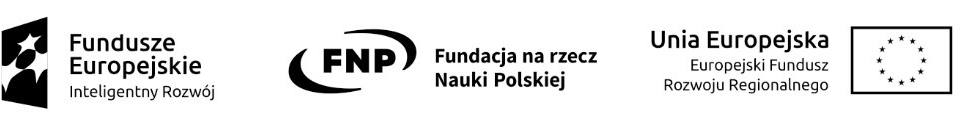 Nr ofertyWykonawcaCena brutto „C”60 pktTermin dostawy„D”30 pktTermin płatności„F”10 pktPunkty razem1Perlan Technologies Polska Sp. z o.o.ul. Puławska 30302-785 Warszawa60,00 pkt30 pkt10,00 pkt100,00 pktNr ofertyWykonawcaCena brutto „C”60 pktTermin dostawy„D”30 pktTermin płatności„F”10 pktPunkty razem1Perlan Technologies Polska Sp. z o.o.ul. Puławska 30302-785 Warszawa60,00 pkt30 pkt10,00 pkt100,00 pktNr ofertyWykonawcaCena brutto „C”60 pktTermin dostawy„D”30 pktTermin płatności„F”10 pktPunkty razem1Perlan Technologies Polska Sp. z o.o.ul. Puławska 30302-785 Warszawa60,00 pkt30 pkt10,00 pkt100,00 pktNr ofertyWykonawcaCena brutto „C”60 pktTermin dostawy„D”30 pktTermin płatności„F”10 pktPunkty razem1Perlan Technologies Polska Sp. z o.o.ul. Puławska 30302-785 Warszawa60,00 pkt30 pkt10,00 pkt100,00 pkt